Сергей Горный (псевдоним Александра Оцупа).  Муромцев приехал // Сергей Горный. Всякое бывало. Берлин,"Арзамас",  1927 г. Рассказ о приезде в Николаевскую гимназию окружного инспектора Муромцева и о том, как он проверял класс, в котором учился С.Горный. 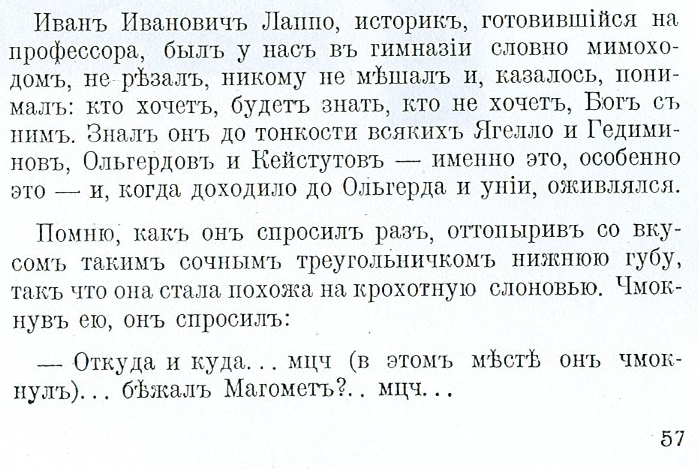 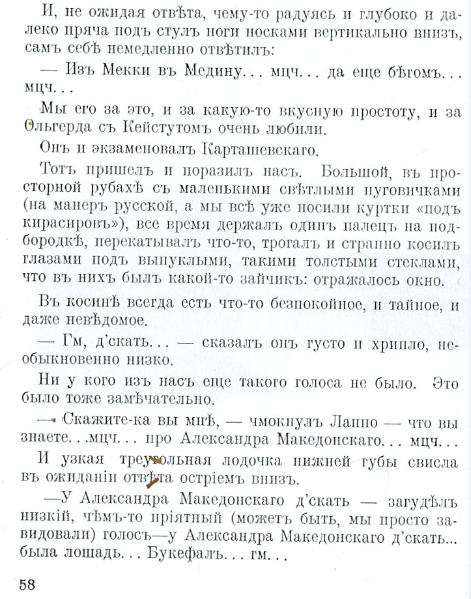 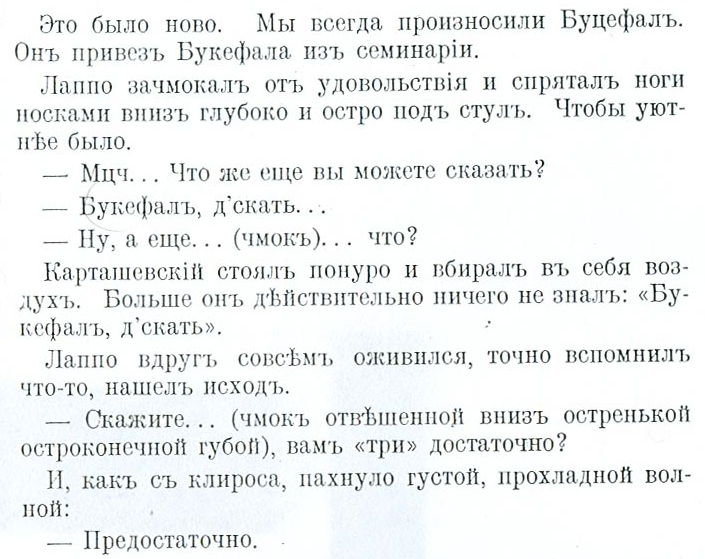 